Évaluer, c’est créer !Nous espérons que cet atelier vous a inspiré. Et maintenant, c’est à vous ! Voici une petite fiche pour vous donner toutes les clés pour vous lancer.Présentation de l’atelierSource de stress tant pour les élèves que pour les enseignants, les évaluations occupent une place centrale dans le système éducatif français. Encore majoritairement associées à des notes et des moyennes, ces évaluations sont aujourd’hui utilisées à des fins qui sont parfois très éloignées de leur esprit initial. Selon les circonstances, on les mobilise en effet autant pour mesurer l’acquisition de connaissances, que la maîtrise de compétences, voire pour se prononcer sur une orientation, et parfois même porter un jugement sur la qualité du travail d’un enseignant et l’efficacité d’une réforme de l’éducation. Les apports de la docimologie et l’apparition de nouveaux outils nous invitent pourtant désormais à recentrer la réflexion autour des intérêts pédagogiques de l’évaluation afin d’accompagner les apprentissages et soutenir les progrès des élèves.Matériel et outils utilisés•	Quizizz / Socrative / Kahoot / Learning Apps	•	GlideApps•	Plickers	•	Google DriveAgoraQuiz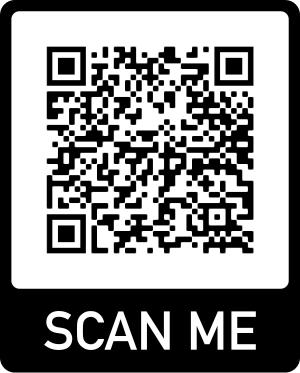 Public cible de cet atelierTout publicPour aller plus loinRessourcesTéléchargez toutes les ressources associées à cet atelier en scannant le QR code ci-joint :BibliographieOlivier REY et Annie FEYFANT, "Évaluer pour (mieux) faire apprendre”, in Dossier de veille de l’IFE, n° 94, Septembre 2014.Philippe TESTARD-VAILLANT, “”Comment mieux évaluer le travail des élèves ?”, in CNRS, Le Journal, 18 mai 2016.Lucie MOTTIER-LOPEZ, Évaluations formatives et certificatives des apprentissages, Enjeux pour l’enseignement, Editions de Boeck, 2013.Georgette NUNZIATI, “Pour construire un dispositif d’évaluation formatrice”, in Cahiers Pédagogiques, n° 280, janvier 1990.Laurent LESCOUARCH, « Quelle évaluation pour quelle pédagogie ? », sur le blog Psychologie, éducation & enseignement spécialisé, septembre 2007.Laurent FILLION, “Évaluer par paliers : pourquoi ? Comment ?”, sur le blog Peut mieux faire, 6 juillet 2016.Stéphanie FIZAILNE, “Classe inversée : Évaluer pour mieux apprendre, in Le Café Pédagogique, 07 juillet 2015.François JARRAUD, “Clic 2016, Quand la classe inversée réinvente l’évaluation”, in Le Café Pédagogique, 07 juillet 2016.Jean-Pierre NOSSENT, « Évaluation ou contrôle, repères pour l’éducation permanent », in Analyse de l’IHOES n° 63, 15 mars 2010.IntervenantMickaël BERTRANDCourriel : bertrand.mickael@hotmail.frTwitter : @MIKL_BertrandContact organisation : Louis Derrac - louis@resulto.co - 06 58 70 82 59